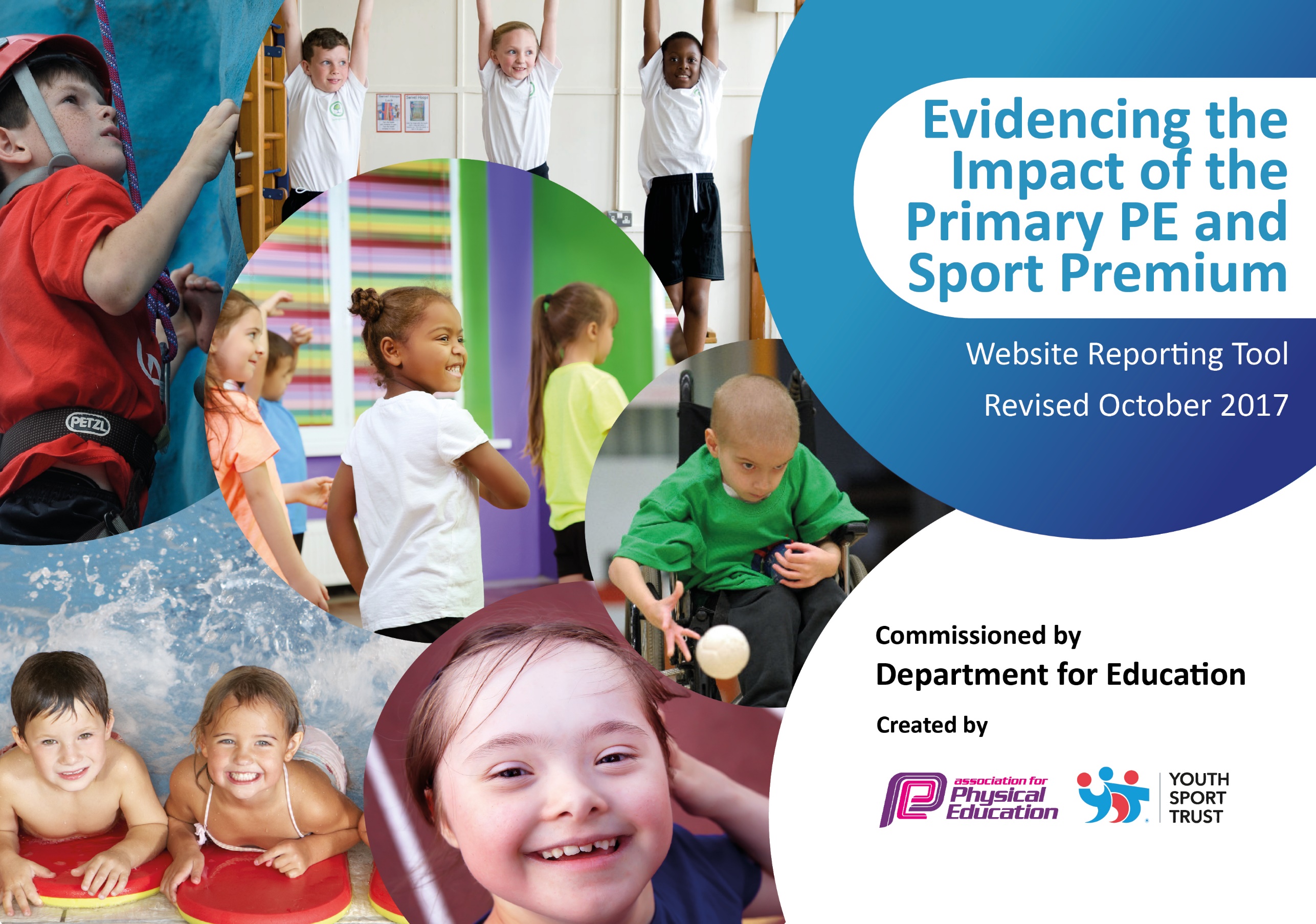 Schools must use the funding to make additional and sustainable improvements to the quality of PE and sport they offer. This means that you should use the Primary PE and Sport Premium to:develop or add to the PE and sport activities that your school already offersbuild capacity and capability within the school to ensure that improvements made now will benefit pupils joining the school in future years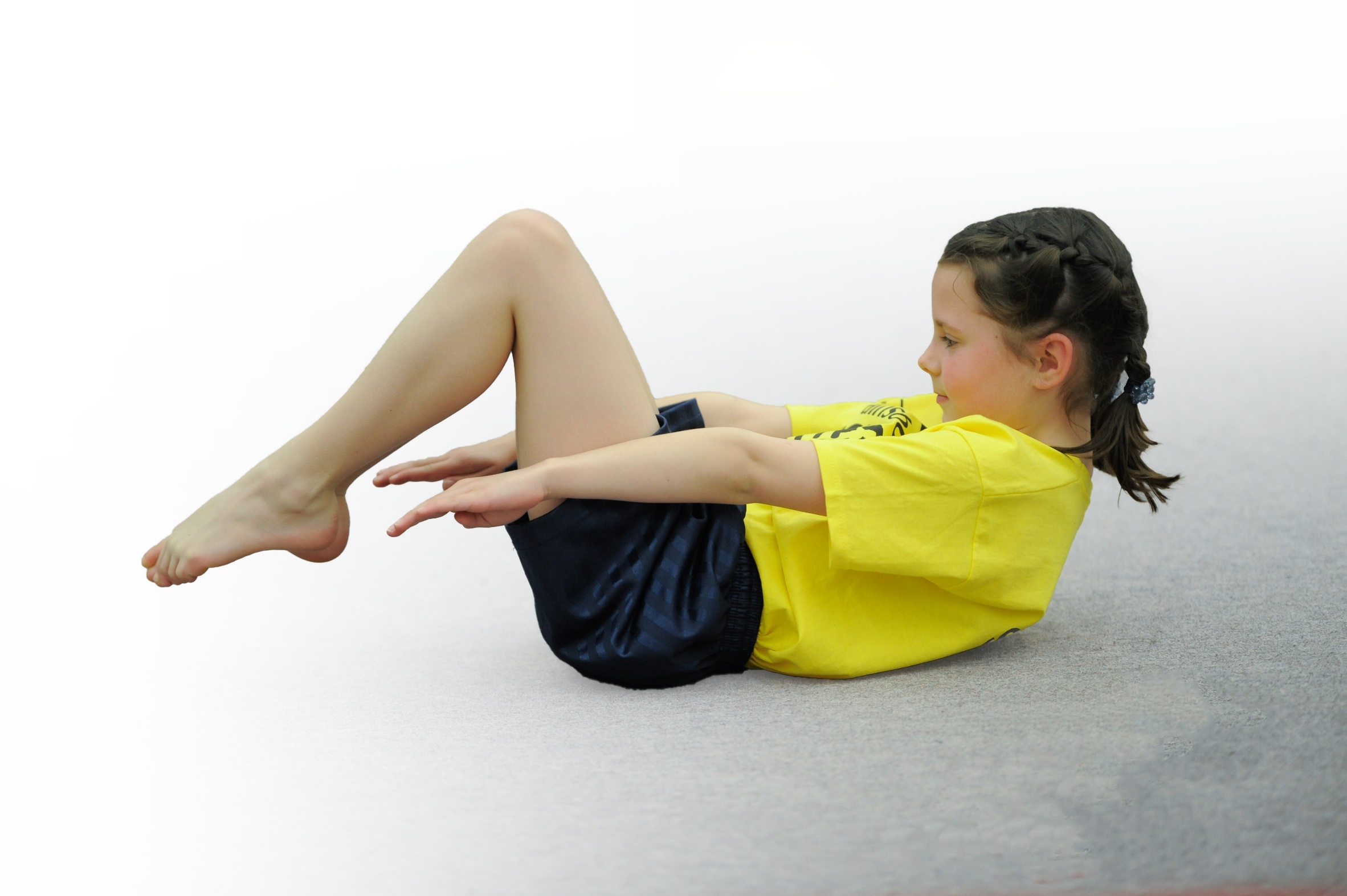 Please visit gov.uk for the revised DfE guidance including the 5 key indicators across which schools should demonstrate an improvement. This document will help you to review your provision and to report your spend. DfE encourages schools to use this template as an effective way of meeting the reporting requirements of the Primary PE and Sport Premium.We recommend you start by reflecting on the impact of current provision and reviewing the previous spend.Under the Ofsted Schools Inspection Framework, inspectors will assess how effectively leaders usethe Primary PE and Sport Premium and measure its impact on outcomes for pupils, and how effectively governors hold them to accountfor this. Schools are required to publish details of how they spend this funding as well as on the impact it has on pupils’ PEand sport participation and attainment.We recommend regularly updating the table andpublishing it on your website as evidenceof your ongoing review into how you are using the moneyto secure maximum, sustainable impact. To see an example of how to complete the table please click HERE.Key achievements to date: 2021/22 Areas for further improvement and baseline evidence of need: Recruited a sports apprentice who supported school in delivering more sporting and physical opportunities across schoolSigned up to participate in more competitive fixtures and tournaments Pupil Premium child – review meetings focused on encouraging them to participate in more after school clubsGet Set 4 PE Scheme has been embedded throughout the school Secure and robust assessment procedures in place and data in analysed termly Increase opportunities to take part in a wider range of sports (competitive and non-competitive)Target pupils who are more sedentary and Pupil Premium pupilsProvide at least 2 sports clubs for each year group every week of the yearMeeting national curriculum requirements for swimming and water safety (9 children)Please complete all of the below:What percentage of your Year 6 pupils could swim competently, confidently and proficiently over a distance of at least 25 metres when they left your primary school at the end of last academic year?100%What percentage of your Year 6 pupils could use a range of strokes effectively [for example, front crawl, backstroke and breaststroke] when they left your primary school at the end of last academic year?100%What percentage of your Year 6 pupils could perform safe self-rescue in different water-based situations when they left your primary school at the end of last academic year?100%Schools can choose to use the Primary PE and Sport Premium to provide additional provision for swimming but this must be for activity over and above the national curriculum requirements. Have you used it in this way?NoAcademic Year: 2021/22Total fund allocated: £16,970£8000 contribution to membership of Inspire+Date Updated: July 2022Date Updated: July 2022Key indicator 1: The engagement of all pupils in regular physical activity – Chief Medical Officer guidelines recommend that primary school children undertake at least 30 minutes of physical activity a day in schoolKey indicator 1: The engagement of all pupils in regular physical activity – Chief Medical Officer guidelines recommend that primary school children undertake at least 30 minutes of physical activity a day in schoolKey indicator 1: The engagement of all pupils in regular physical activity – Chief Medical Officer guidelines recommend that primary school children undertake at least 30 minutes of physical activity a day in schoolKey indicator 1: The engagement of all pupils in regular physical activity – Chief Medical Officer guidelines recommend that primary school children undertake at least 30 minutes of physical activity a day in schoolPercentage of total allocation:Key indicator 1: The engagement of all pupils in regular physical activity – Chief Medical Officer guidelines recommend that primary school children undertake at least 30 minutes of physical activity a day in schoolKey indicator 1: The engagement of all pupils in regular physical activity – Chief Medical Officer guidelines recommend that primary school children undertake at least 30 minutes of physical activity a day in schoolKey indicator 1: The engagement of all pupils in regular physical activity – Chief Medical Officer guidelines recommend that primary school children undertake at least 30 minutes of physical activity a day in schoolKey indicator 1: The engagement of all pupils in regular physical activity – Chief Medical Officer guidelines recommend that primary school children undertake at least 30 minutes of physical activity a day in school100%+ (over spent by £417)School focus with clarity on intended impact on pupils:Actions to achieve:Funding allocated:Evidence and impact:Sustainability and suggested next steps:Develop a range of sustainable programmes to encourage more children to engage more regularly in additional physical activity opportunities Build upon and extend the existing programme of activities Identify any further areas of need / gaps in provision and identify additional strategies, resources and programmes to further develop 30 Minutes a Day across the school Provide training for new cohort of Sports Ambassadors Ensure all staff (including new staff) are using the REAL PE approach within all PE lessons and the assessment tool from Allison consultancy  Continue to provide the Top Up Swimming programme Continue with the wrap around care which is currently financially sustainable Continue the daily mile run for all children Get Set 4 PE to be embedded and all classes to have regular, well taught and active PE lessons£8000 Inspire membership for all KIs unless specified separately    £4893 sports apprentice   £3300 sports coach (in house)   £458 – PE Scheme  £736 – Mini busesEvidence Sports Apprentice appointed with additional skills to those already in SchoolFixtures and whole year group sports festivals through the Melton and Belvoir SportsEvents attended through Inspire+Specialists in School (Inspire+)Wrap around care includes physical activities Sports Ambassadors have attended training and organised events Impact/Outcomes for Children Number of children attending a sports clubAutumn Term = 53%               100% E6     50% LAC    0% PPSpring Term = 56%                   100% E6    50% LAC   20% PPSummer Term = 48%             100% E6   50% LAC  0% PPCapture pupil and staff voice to identify the increased amount of physical activity children are doing within and beyond the PE curriculum.Use pupil and staff voice to identify barriers to children’s engagement and identify solutions.Review and develop the Active Lunch-time programme to include any ‘Top-Up’ training for new Lunch-time Supervisors including training in identifying mental health issues in children Provide training for new co-hort of Sports Ambassadors Continue with the wrap around care which is currently financially sustainable Continue the daily mile run for all children Key indicator 2: The profile of PE and sport being raised across the school as a tool for whole school improvementKey indicator 2: The profile of PE and sport being raised across the school as a tool for whole school improvementKey indicator 2: The profile of PE and sport being raised across the school as a tool for whole school improvementKey indicator 2: The profile of PE and sport being raised across the school as a tool for whole school improvementKey indicator 2: The profile of PE and sport being raised across the school as a tool for whole school improvementKey indicator 2: The profile of PE and sport being raised across the school as a tool for whole school improvementKey indicator 2: The profile of PE and sport being raised across the school as a tool for whole school improvementPercentage of total allocation:Key indicator 2: The profile of PE and sport being raised across the school as a tool for whole school improvementKey indicator 2: The profile of PE and sport being raised across the school as a tool for whole school improvementKey indicator 2: The profile of PE and sport being raised across the school as a tool for whole school improvementKey indicator 2: The profile of PE and sport being raised across the school as a tool for whole school improvementKey indicator 2: The profile of PE and sport being raised across the school as a tool for whole school improvementKey indicator 2: The profile of PE and sport being raised across the school as a tool for whole school improvementKey indicator 2: The profile of PE and sport being raised across the school as a tool for whole school improvementSpent as in Key indicator 1School focus with clarity on intended impact on pupils:Actions to achieve:Actions to achieve:Funding allocated:Funding allocated:Funding allocated:Evidence and impact:Sustainability and suggested next steps:Develop opportunities for pupil engagement with PE and sport throughout the school.Celebration assembly every week to celebrate the sporting/fitness achievements of individuals and teamsRaise profile of PE and Physical Activity with a sports board and newsletter content.Role models - local sporting personalities so pupils can identify with success and aspire to be a local sporting hero.Ensure the PE and Sport Premium Plans are strategically embedded within and support and inform the Whole School Improvement PlanExtend competition opportunities for all children so more children are engaged in and experience competition and the personal development it fostersFurther develop opportunities to recognise and share achievements include website updates, social media and school newsletterEnsure that as many staff across the school are engaged in future PE CPD that can support whole school improvement so that skills, knowledge, understanding and resources remain in the school even if key staff leaveDevelop links with whole-school focus on healthy eating.  Book Root to Food workshop for the whole school Develop links to PHSE programme around mental health and wellbeing Ensure the PE and Sport Premium Plans are strategically embedded within and support and inform the Whole School Improvement PlanExtend competition opportunities for all children so more children are engaged in and experience competition and the personal development it fostersFurther develop opportunities to recognise and share achievements include website updates, social media and school newsletterEnsure that as many staff across the school are engaged in future PE CPD that can support whole school improvement so that skills, knowledge, understanding and resources remain in the school even if key staff leaveDevelop links with whole-school focus on healthy eating.  Book Root to Food workshop for the whole school Develop links to PHSE programme around mental health and wellbeing Inspire+ Membership£458 – PE SchemeInspire+ Membership£458 – PE SchemeInspire+ Membership£458 – PE SchemeEvidence:PP review meeting specifically focus on the ability to attend sports clubs after school and to support any barriers children and parents may have. Fixtures and sports festivals were attended; however, many were cancelled due to the weather.Success is celebrated in assemblies, on the weekly newsletter, on Facebook and Twitter.All staff are using Get Set 4 PE 5 Ways to Wellbeing is embedded into the school and children are able to talk about the 5 ways and how they support their wellbeing.All planning for PSHE is from the PSHE Association schemeImpact/Outcomes for Children:90% of all children YR to Yr6 are WAE or above in PEActive Playground training for new cohort of Sports Ambassadors – develops transferable leadership and team-building skills and qualitiesExtend competition opportunities for all children so more children are engaged in and experience competition and the personal development it fostersIdentify new programmes/ CPD and resources to support active learning across whole school e.g. Maths of the Day Key indicator 3: Increased confidence, knowledge and skills of all staff in teaching PE and sportKey indicator 3: Increased confidence, knowledge and skills of all staff in teaching PE and sportKey indicator 3: Increased confidence, knowledge and skills of all staff in teaching PE and sportKey indicator 3: Increased confidence, knowledge and skills of all staff in teaching PE and sportKey indicator 3: Increased confidence, knowledge and skills of all staff in teaching PE and sportKey indicator 3: Increased confidence, knowledge and skills of all staff in teaching PE and sportKey indicator 3: Increased confidence, knowledge and skills of all staff in teaching PE and sportKey indicator 3: Increased confidence, knowledge and skills of all staff in teaching PE and sportPercentage of total allocation:Key indicator 3: Increased confidence, knowledge and skills of all staff in teaching PE and sportKey indicator 3: Increased confidence, knowledge and skills of all staff in teaching PE and sportKey indicator 3: Increased confidence, knowledge and skills of all staff in teaching PE and sportKey indicator 3: Increased confidence, knowledge and skills of all staff in teaching PE and sportKey indicator 3: Increased confidence, knowledge and skills of all staff in teaching PE and sportKey indicator 3: Increased confidence, knowledge and skills of all staff in teaching PE and sportKey indicator 3: Increased confidence, knowledge and skills of all staff in teaching PE and sportKey indicator 3: Increased confidence, knowledge and skills of all staff in teaching PE and sportSpent as in Key indicator 1School focus with clarity on intendedimpact on pupils:School focus with clarity on intendedimpact on pupils:School focus with clarity on intendedimpact on pupils:Actions to achieve:Actions to achieve:Fundingallocated:Evidence and impact:Evidence and impact:Sustainability and suggestednext steps:Improve the progress and achievement of all children by increasing staff knowledge, skills, understanding and confidence to deliver outstanding PE, School Sport and Physical ActivityImprove the progress and achievement of all children by increasing staff knowledge, skills, understanding and confidence to deliver outstanding PE, School Sport and Physical ActivityImprove the progress and achievement of all children by increasing staff knowledge, skills, understanding and confidence to deliver outstanding PE, School Sport and Physical ActivityGet Set 4 PE to be embedded and all classes to have regular, well taught and active PE lessonsStaff use the assessment tool to gain accurate data for each childTeachers are accountable for their class’s progress even if they do not teach PE.Staff are to work with coaches and sports specialist to develop their own confidence and knowledge PE and Sport Premium – implications for Subject Lead Review and development of PE Curriculum Map / SoW Identify budget spendSupport the Sports coach to lead the subject whilst the PE lead is on maternity leaveGet Set 4 PE to be embedded and all classes to have regular, well taught and active PE lessonsStaff use the assessment tool to gain accurate data for each childTeachers are accountable for their class’s progress even if they do not teach PE.Staff are to work with coaches and sports specialist to develop their own confidence and knowledge PE and Sport Premium – implications for Subject Lead Review and development of PE Curriculum Map / SoW Identify budget spendSupport the Sports coach to lead the subject whilst the PE lead is on maternity leaveAs in KI1Evidence Sports coach and apprentice organised fixtures, event and CPD.  They worked closely with Inspire+ and Melton Sports Sports coach and apprentice ensure assessments were up to date and accurateSports coach and apprentice taught PE alongside teachers Clear understanding of what needs to be done / key priorities and actions to ensure compliance Clear understanding of the updated National Outcome Indicators Staff across the school supported to self -review and develop own practice Staff across the school planning and delivering higher quality PE lessons  Improved confidence in teaching good and outstanding PE lessons Clear understanding of how to plan and deliver PE lessons to engage children in healthy, sustained, physical activity  More effective planning skills including clearer differentiation within lessons Teachers have been able to address gaps in their knowledge and improve their confidence in specific areasImpact/Outcomes for staff:Good succession of leadership skillsStaff felt they had someone to support them Greater understanding of Ofsted and DfE requirements in relation to PE and School Sport Premium  Effective use of the funding leading to enhanced provision and opportunities for children Staff have more accurate data to show attainment and progress.Children challenged more effectively through more differentiated PE lessons Children learning through all areas of PE as required by the National Curriculum Children receive a broad and balanced offer within and beyond the curriculum Enhanced opportunities for healthy exercise through the day Children engaged in enhanced, more effective PE lessons Enhanced pupil understanding of and learning across all four areas of National Curriculum PE Pupils developing enhanced Fundamental movement skills Improved challenge and engagement for all pupilsEvidence Sports coach and apprentice organised fixtures, event and CPD.  They worked closely with Inspire+ and Melton Sports Sports coach and apprentice ensure assessments were up to date and accurateSports coach and apprentice taught PE alongside teachers Clear understanding of what needs to be done / key priorities and actions to ensure compliance Clear understanding of the updated National Outcome Indicators Staff across the school supported to self -review and develop own practice Staff across the school planning and delivering higher quality PE lessons  Improved confidence in teaching good and outstanding PE lessons Clear understanding of how to plan and deliver PE lessons to engage children in healthy, sustained, physical activity  More effective planning skills including clearer differentiation within lessons Teachers have been able to address gaps in their knowledge and improve their confidence in specific areasImpact/Outcomes for staff:Good succession of leadership skillsStaff felt they had someone to support them Greater understanding of Ofsted and DfE requirements in relation to PE and School Sport Premium  Effective use of the funding leading to enhanced provision and opportunities for children Staff have more accurate data to show attainment and progress.Children challenged more effectively through more differentiated PE lessons Children learning through all areas of PE as required by the National Curriculum Children receive a broad and balanced offer within and beyond the curriculum Enhanced opportunities for healthy exercise through the day Children engaged in enhanced, more effective PE lessons Enhanced pupil understanding of and learning across all four areas of National Curriculum PE Pupils developing enhanced Fundamental movement skills Improved challenge and engagement for all pupilsDevelop a more focused action plan to enhance standards of provision incorporating greater sources of evidence and increased impact / outcome statements for both staff and children possible through GS4PEKey Strategic Actions Identified ensuring the greatest, most sustainable outcomes for our staff and childrenUpskill and quality assure PE Lead in their role of upskilling staff and Young Leaders across the schoolEnsure that as many staff across the school are engaged in future CPD so that skills, knowledge, understanding and resources remain in the school even if key staff leavePE Lead to monitor impact of the CPD – Observations / Pupil and Staff VoiceProvide Active Playground Training for new cohort of Sporting Ambassadors Key indicator 4: Broader experience of a range of sports and activities offered to all pupilsKey indicator 4: Broader experience of a range of sports and activities offered to all pupilsKey indicator 4: Broader experience of a range of sports and activities offered to all pupilsKey indicator 4: Broader experience of a range of sports and activities offered to all pupilsKey indicator 4: Broader experience of a range of sports and activities offered to all pupilsKey indicator 4: Broader experience of a range of sports and activities offered to all pupilsKey indicator 4: Broader experience of a range of sports and activities offered to all pupilsKey indicator 4: Broader experience of a range of sports and activities offered to all pupilsPercentage of total allocation:Key indicator 4: Broader experience of a range of sports and activities offered to all pupilsKey indicator 4: Broader experience of a range of sports and activities offered to all pupilsKey indicator 4: Broader experience of a range of sports and activities offered to all pupilsKey indicator 4: Broader experience of a range of sports and activities offered to all pupilsKey indicator 4: Broader experience of a range of sports and activities offered to all pupilsKey indicator 4: Broader experience of a range of sports and activities offered to all pupilsKey indicator 4: Broader experience of a range of sports and activities offered to all pupilsKey indicator 4: Broader experience of a range of sports and activities offered to all pupilsSpent as in KI1 School focus with clarity on intendedimpact on pupils:School focus with clarity on intendedimpact on pupils:School focus with clarity on intendedimpact on pupils:Actions to achieve:Actions to achieve:Fundingallocated:Evidence and impact:Evidence and impact:Sustainability and suggestednext steps:Increase the range of activity opportunity outside the curriculum in order to get more pupils involved. Focus particularly on those pupils who do not take up additional Sport opportunities.Increase the range of activity opportunity outside the curriculum in order to get more pupils involved. Focus particularly on those pupils who do not take up additional Sport opportunities.Increase the range of activity opportunity outside the curriculum in order to get more pupils involved. Focus particularly on those pupils who do not take up additional Sport opportunities.Continue to offer a wider range of activities both within and outside the curriculum that promote physical activity and are accessible to all In addition to the existing wide range of opportunities that we currently offer (such as Gymnastics, Cricket, Athletics, and Swimming) look at introducing some new clubs Aim to increase the number of children engaged Focus particularly on those children who do not take up additional PE and Sports opportunities PE Lead to monitor actions and impact Ensure new Sports Clubs timetable disseminated to pupils and parents and uploaded to websiteContinue to offer a wider range of activities both within and outside the curriculum that promote physical activity and are accessible to all In addition to the existing wide range of opportunities that we currently offer (such as Gymnastics, Cricket, Athletics, and Swimming) look at introducing some new clubs Aim to increase the number of children engaged Focus particularly on those children who do not take up additional PE and Sports opportunities PE Lead to monitor actions and impact Ensure new Sports Clubs timetable disseminated to pupils and parents and uploaded to websiteEvidence Participation registers Two different sports clubs per week for each year groupAdditional opportunities for children to engage with physical activity through the Melton Sports partnershipIncreased number of children participating in school clubs / activities. 52% of all children 2021/22 compared to 48% in 2018/19Widened range of healthy activities developed.  Root 4 Food dayChildren develop greater understanding of the health benefits of exercise Barriers to participation addressed where possible through PP review meetings  More engagement from children usually disaffected, particularly noticeable at playtimes.  More equipment available and the opening up of the sensory gardenPupils inspired to try sports / activities they would not usually have access to. Some children have expressed interest in pursuing these activities outside of school hours.Vast majority of pupils say they enjoy PE and Sport and want to get involved in more activities. They particularly enjoy ‘sporting visitors and professionals’ coming in.Evidence Participation registers Two different sports clubs per week for each year groupAdditional opportunities for children to engage with physical activity through the Melton Sports partnershipIncreased number of children participating in school clubs / activities. 52% of all children 2021/22 compared to 48% in 2018/19Widened range of healthy activities developed.  Root 4 Food dayChildren develop greater understanding of the health benefits of exercise Barriers to participation addressed where possible through PP review meetings  More engagement from children usually disaffected, particularly noticeable at playtimes.  More equipment available and the opening up of the sensory gardenPupils inspired to try sports / activities they would not usually have access to. Some children have expressed interest in pursuing these activities outside of school hours.Vast majority of pupils say they enjoy PE and Sport and want to get involved in more activities. They particularly enjoy ‘sporting visitors and professionals’ coming in.Activity Tracker used for more accurate data  Children involved in choosing activities to engage with – more ownership Sports Lead to monitor the different aspects of PE and look at which elements are under achieving and whyIncrease further the number of children attending at least one sports club a weekIncrease the number of PP children attending at least one sports club a week.Key indicator 5: Increased participation in competitive sportKey indicator 5: Increased participation in competitive sportKey indicator 5: Increased participation in competitive sportKey indicator 5: Increased participation in competitive sportKey indicator 5: Increased participation in competitive sportKey indicator 5: Increased participation in competitive sportKey indicator 5: Increased participation in competitive sportKey indicator 5: Increased participation in competitive sportPercentage of total allocation:Key indicator 5: Increased participation in competitive sportKey indicator 5: Increased participation in competitive sportKey indicator 5: Increased participation in competitive sportKey indicator 5: Increased participation in competitive sportKey indicator 5: Increased participation in competitive sportKey indicator 5: Increased participation in competitive sportKey indicator 5: Increased participation in competitive sportKey indicator 5: Increased participation in competitive sportSpent as in KI1School focus with clarity on intendedimpact on pupils:School focus with clarity on intendedimpact on pupils:School focus with clarity on intendedimpact on pupils:Actions to achieve:Actions to achieve:Fundingallocated:Evidence and impact:Evidence and impact:Sustainability and suggestednext steps:To introduce additional, inclusive competitive sports opportunities providing the opportunity for all children to participateTo introduce additional, inclusive competitive sports opportunities providing the opportunity for all children to participateTo introduce additional, inclusive competitive sports opportunities providing the opportunity for all children to participateInter/intra School Competition Continue to enter and encourage a wide range of competitive sports and celebrate personal and team successesInter school – to enter as many events on the calendar as is possible, including those we do not usually attendIntra school – to develop competition within the school Focus on improving netball High 5 – netball coach in for a termInter/intra School Competition Continue to enter and encourage a wide range of competitive sports and celebrate personal and team successesInter school – to enter as many events on the calendar as is possible, including those we do not usually attendIntra school – to develop competition within the school Focus on improving netball High 5 – netball coach in for a termMini buses Evidence Participation Registers  Awards/Certificates although not many due to flooding and Covid-19Sporting gallery Impact / Outcomes for Children Increased pupil: Experience and understanding of how to work as a team and how to handle winning and losing and the importance of good sportsmanship Confidence Enjoyment of sport and games across the school Sense of belonging Opportunities to participate in a wider variety of activities Awareness of the importance of physical activity and health and socialising with children from different backgrounds / other schools Experience of the feeling of achieving their best and of gaining awards and certificates, both as individual, teams and a school New parents to the school see us as a small school that puts PE and physical activity as a key priority  Evidence Participation Registers  Awards/Certificates although not many due to flooding and Covid-19Sporting gallery Impact / Outcomes for Children Increased pupil: Experience and understanding of how to work as a team and how to handle winning and losing and the importance of good sportsmanship Confidence Enjoyment of sport and games across the school Sense of belonging Opportunities to participate in a wider variety of activities Awareness of the importance of physical activity and health and socialising with children from different backgrounds / other schools Experience of the feeling of achieving their best and of gaining awards and certificates, both as individual, teams and a school New parents to the school see us as a small school that puts PE and physical activity as a key priority Intra school – to develop competition within the school Continue to enter teams for competitive events and celebrate success with our local community. Further develop parent involvement Extend competition opportunities for all children so more children are engaged in and experience competition and the personal development it fostersWork with mentally healthy schools resources and the new PSHE curriculum to thread PE into our daily lives to increase wellbeing To work towards the School Games Mark – gold awardFocus on improving triathlon - Continue with Buckminster Triathlon event and the Brownlee foundation event for KS2 